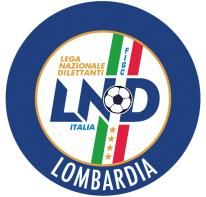 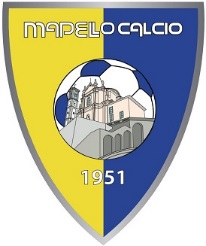 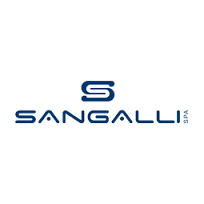 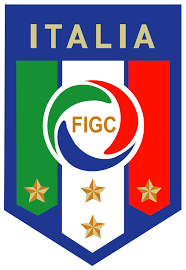 PROGRAMMA GAREMARTEDI’ 9 APRILE 2019PULCINI 2008 C	CAMPIONATO: BERGAMO LONGUELO-MAPELLO	ore 17,30 BergamoMERCOLEDI’ 10 APRILE 2019ESORDIENTI 2006 M	CAMPIONATO: MAPELLO-TRITIUM			ore 18,30 MapelloESORDIENTI 2006 P	CAMPIONATO: MAPELLO-LEMINEALMENNO	ore 18,00 MapelloPULCINI 2008 D	AMICHEVOLE: CITTA’ DI DALMINE-MAPELLO	ore 18,30 DalmineGIOVEDI’ 11 APRILE 2019PULCINI 2009 P	CAMPIONATO: MAPELLO-ALME’ 			ore 18,00 MapelloPULCINI 2009 V	CAMPIONATO: MAPELLO-CISANESE			ore  18,00 Mapello